ЧЕРКАСЬКА ОБЛАСНА РАДАГОЛОВАР О З П О Р Я Д Ж Е Н Н Я14.11.2023                                                                                          № 312-рПро звільненняСЕМЕНЕНКО Л. М.Відповідно до статті 55 Закону України «Про місцеве самоврядування
в Україні», підпункту 3 пункту 3 рішення обласної ради від 16.12.2016 
№ 10-18/VIІ «Про управління суб’єктами та об’єктами спільної власності територіальних громад сіл, селищ, міст Черкаської області» (зі змінами), враховуючи Контракт з керівником вищого навчального закладу спільної власності територіальних громад сіл, селищ, міст Черкаської області, укладений
з Семененко Л.М. 23.11.2018, зі змінами, внесеними додатковими угодами до нього від 25.04.2019, 25.06.2019, 01.10.2019, 17.01.2020, 24.06.2020, 05.10.2020, 22.02.2021:1. ЗВІЛЬНИТИ СЕМЕНЕНКО Людмилу Миколаївну з посади директора комунального навчального закладу фахової передвищої освіти «Корсунь-Шевченківський педагогічний фаховий коледж ім. Т. Г. Шевченка Черкаської обласної ради», 23.11.2023, у зв’язку із закінченням строку трудового договору, згідно з пунктом 2 частини першої статті 36 Кодексу законів про працю України.2. Головному бухгалтеру комунального навчального закладу фахової передвищої освіти «Корсунь-Шевченківський педагогічний фаховий коледж 
ім. Т. Г. Шевченка Черкаської обласної ради» вчинити заходи, передбачені чинним законодавством, пов’язані зі звільненням Семененко Л. М.3. Контроль за виконанням розпорядження покласти на управління юридичного забезпечення та роботи з персоналом виконавчого апарату обласної ради.Голова									А. ПІДГОРНИЙ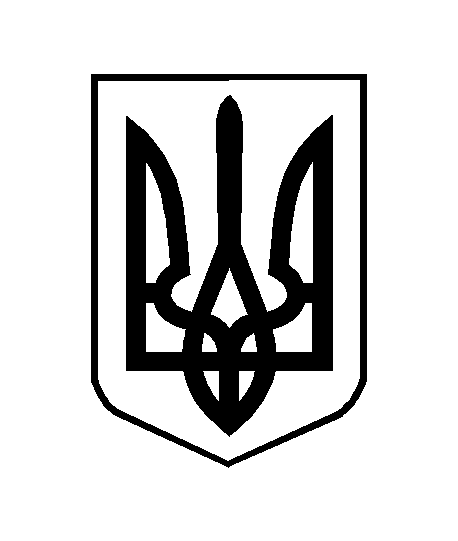 